Desert Irish Wolfhound Association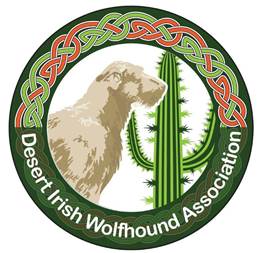 Adoption/ReHoming QuestionnaireQuestions? Contact the Adoption/ReHoming Coordinator Pam Clark6141 E. Skidmore Dr., Cottonwood, AZ 86326928-821-6009Rehoming-coordinator@desertirishwolfhounds.orgComplete ALL pages, include additional pages if necessaryPersonal Information Name(s)____________________________________________________________		Date_____________Address ________________________________________ 	City _____________________St. _____Zip_________Ph. Home ____________________ Cell: ___________________ E-Mail: _______________________ Occupation (1)_________________________Employer__________________Ph.(optional)____________ Occupation (2)_________________________Employer__________________Ph.(optional)____________   Residence House____ Apt. ____ Mobile Home ____ Condo ____ Other (describe)____________________________________Do you Own? _____ Rent _____ 	If renting, list any pet restrictions______________________________________Landlord’s name: 		Address ________________________________________ 				       	City ________________________St. _____Zip_________                             	Phone ____________________ 			  	E-Mail  _________________________________________How long have you lived at this address? _____________ Give size of fenced area, type and height of fence._____________________________________________________(DIWA does not place dogs in homes without fencing or with “Invisible” type/electric fence.)Dog house? _____    Dog Door? _____ Is dwelling: On an upper level? _____ 	Does it have stairs? _____    Number of stairs: _____Is the street: Busy _____    Quiet _____    In-between _____Setting: Rural _____    Suburban _____    Urban ____Family Please give the name/age/relationship of all family/friends that will live with or have close regular contact with the dog. (if required, please add an additional page)Tell us why you are looking to get a dog (or another dog): _______________________________________________________________________________________________________________________________________________________________________________________________________________________________________________________________________________________ Who wants an Irish Wolfhound (IW)? _________________________________________________________________Have you had an IW before? ______________________________________________________________________What other breeds have you considered? ____________________________________________________________ Who will be the primary caregiver for the dog? ________________________________________________________Have you ever surrendered/returned a dog to a shelter, breeder or rescue __________________________________ If yes, please describe the circumstances: ___________________________________________________________References: List Name, address and phone numbers: Vet*:___________________________________________________________________________________________________________________________________________________________________________________________________________________________________________________________________________________ Personal reference*: ____________________________________________________________________________ __________________________________________________________________________________________________________________________________________________________________________________________*Completing this information provides consent for DIWA ReHoming to visit my home & check the above references. Please initial _________ Pet Information: List pets & livestock currently living with you. IW Questions What research you have done on the breed (what you have read, who you have talked with and what IW clubs you might have researched). __________________________________________________________________________________________________________________________________________________________________________________________What plans have you made to deal with potential medical expenses?  (IWs can require very expensive treatment for bloat or pneumonia among other conditions.) __________________________________________________________________________________________________________________________________________________________________________________________Have you contacted other IW rescue organizations? ______ 	When? ______________   Who?_______________________________________________________________________________________________________________Where would you keep an IW when you are home? ____________________________________________________ Where will the IW spend days (check all that apply)?    Indoors (in a room)Indoors (loose)Indoors (crated)Basement Fenced yard (loose) Tied Out Kennel run Other________________ Where will the IW spend nights (check all that apply)? Indoors (in a room)Indoors (loose)Indoors (crated)BasementFenced yard (loose) Tied out Kennel run Other__________________Maximum hours the IW be left alone in 24 hr. period?___________________________________________________ Do you have a safe, separate place to leave an IW until sure they are healthy, housebroken, not destructive, and compatible with other pets? _____ Where? ___________________________________________________________ How & where will your new IW be exercised? _________________________________________________________ Have you ever completed a dog obedience class or otherwise trained dogs? ________________________________ Are you willing to attend obedience classes with your IW? _______________________________________________      If no, why? ____________________________________________________________________________________If I cannot keep an adopted IW, I agree to return it to DIWA Adoption/ReHoming. Please initial _______ Preferences What are you looking for in a Wolfhound? __________________________________________________ Would you consider a (check all that apply):    PuppySenior (over 5 yrs. old)Mix Breed **MaleFemaleUntrainedWith Medical Needs** DIWA rehoming does not foster mix breeds, but will send information about any identified as available for adoption to you if checked.  Will you travel outside of your area to pick up an IW? ____________ How far ________________________________How did you hear about DIWA Adoption/ReHoming? ________________________________________________________________________________________________________________________________________________ LIABILITY RELEASE AND WAIVERPLEASE NOTE: Your application cannot be processed without acceptance of this waiver.I/we have voluntarily contacted Desert Irish Wolfhound Association and have expressed an interest in adopting a dog in the care and custody of Desert Irish Wolfhound Association. In consideration of Desert Irish Wolfhound Association’s agreement to allow me to view and/or interact with such dogs, I hereby, for myself, my heirs and my personal representatives, represent and warrant as follows:I am fully aware of the risks that dogs pose and have elected to view and/or interact with one or more dogs in the care of Desert Irish Wolfhound Association voluntarily. I knowingly assume all risks that exposure to dogs may pose, including but not limited to, serious bodily injury and/or death.I hereby waive, release, discharge, hold harmless, and promise to indemnify and not to bring suit Desert Irish Wolfhound Association, its Directors, officers, volunteers, staff, and all other agents, and attorneys for any of the referenced parties, and any other parties acting for, or on behalf of any of the referenced parties, from any and all rights and claims which I have or which may hereafter accrue to me and from any and all damages which may be sustained by me directly or indirectly in connection with, or arising out of, my exposure to such dogs.LIABILITY RELEASE AND WAIVER FORM____ Yes, I accept this waiver and release Desert Irish Wolfhound Association from all liability.____ No, I do not want to continue with this application.Print Name: _________________________________________________Signature: __________________________________________________    	Date: _______________________
NameAgeRelationshipWill they be living with the dog? Y/NWork Schedule (if adult living in the home)Pet (species)If Dog, BreedAgeSexSpayed/neuteredTemperament